Playground Charter Created by the Playground Leaders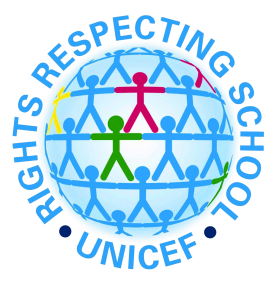 Article 31You have the right to play and restWe can play games and have areas to sit if we are tiredArticle 19 You have the right to be protected from being hurt in body or mindWe will all work together to keep everyone safe to be kind to each otherArticle 28You have the right to a good quality educationWe can learn new games and the Reading ambassadors can support us with our readingArticle 24You have the right to the best health care possible, safe water to drink, nutritious food, aclean and safe environment, and information to help you stay wellWe will keep the playground safe and clean and everyone can have access to fresh air and drinking waterArticle 12You have the right to give your opinion, and for adults to listen and take it seriouslyWe will make sure that everyone is listened to Article 16You have the Right to PrivacyWe have the right to use the toilets privately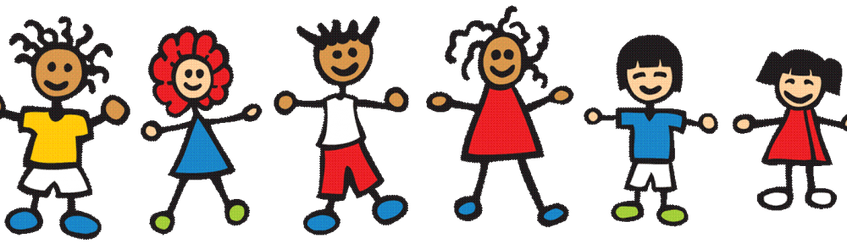 